от 19 октября 2022 г. № 634О внесении изменений в административный регламентпредоставления муниципальной услуги «Предоставление информации, прием документов органами опеки и попечительстваот лиц, желающих установить опеку (попечительство) над несовершеннолетним гражданином и выдача заключения на передачу под опеку (попечительство) несовершеннолетнего гражданина»В соответствии с Федеральным законом от 14 июля 2022 г. № 236-ФЗ «О Фонде пенсионного и социального страхования Российской Федерации» администрация Оршанского муниципального района Республики Марий Элп о с т а н о в л я е т:1. В подпункте 1 пункта 2.6 административного регламента предоставления муниципальной услуги «Предоставление информации, прием документов органами опеки и попечительства от лиц, желающих установить опеку (попечительство) над несовершеннолетним гражданином и выдача заключения на передачу под опеку (попечительство) несовершеннолетнего гражданина», утвержденного постановлением администрации Оршанского муниципального района Республики Марий Эл от 25 июня 2012 года № 323 (в ред. постановления администрации Оршанского муниципального района Республики Марий Эл от 10.12.2019 г. № 474), слова «Пенсионного фонда Российской Федерации» заменить словами «Фонда пенсионного и социального страхования Российской Федерации».2. Контроль за исполнением настоящего постановления возложить на заместителя главы администрации Оршанского муниципального района Республики Марий Эл Шабалину В.Г.3. Настоящее постановление вступает в силу со дня его обнародования.Глава администрации       Оршанскогомуниципального района                                                                     А.Плотников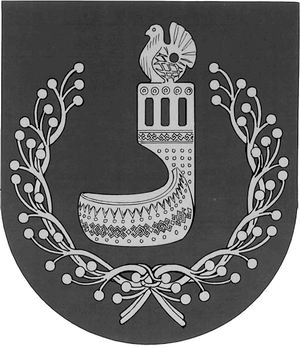 МАРИЙ ЭЛ РЕСПУБЛИКЫНОРШАНКЕ МУНИЦИПАЛЬНЫЙ РАЙОНЫН АДМИНИСТРАЦИЙЖЕПУНЧАЛАДМИНИСТРАЦИЯОРШАНСКОГО МУНИЦИПАЛЬНОГО РАЙОНА
РЕСПУБЛИКИ МАРИЙ ЭЛПОСТАНОВЛЕНИЕ